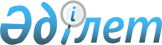 Об утверждении Положения государственного учреждения "Отдела строительства Карасайского района"
					
			Утративший силу
			
			
		
					Постановление акимата Карасайского района Алматинской области от 04 сентября 2015 года № 9-791. Зарегистрировано Департаментом юстиции Алматинской области 16 октября 2015 года № 3489. Утратило силу постановлением акимата Карасайского района Алматинской области от 19 сентября 2016 года № 9-1430      Сноска. Утратило силу постановлением акимата Карасайского района Алматинской области от 19.09.2016 № 9-1430.

      В соответствии с пунктом 8) статьи 18 Закона Республики Казахстан от 1 марта 2011 года "О государственном имуществе" и Указом Президента Республики Казахстан от 29 октября 2012 года № 410 "Об утверждении Типового положения государственного органа Республики Казахстан", акимат Карасайского района ПОСТАНОВЛЯЕТ: 

      1. Утвердить Положение государственного учреждения "Отдела строительства Карасайского района " (далее - Положение) согласно приложению к настоящему постановлению.

      2. Контроль за исполнением настоящего постановления возложить на руководителя аппарата акима района Тынышбай Нұрлан Төленұлы.

      3. Возложить на руководителя государственного учереждения "Отдела строительства Карасайского района" Анаркулова Мурат Ертилесовича опубликование настоящего постановления после государственной регистрации в органах юстиции в официальных и периодических печатных изданиях, а также на интернет-ресурсе, определяемом Правительством Республики Казахстан, и на интернет-ресурсе акимата района.

      4. Настоящее постановление вступает в силу со дня государственной регистрации в органах юстиции и вводится в действие по истечении десяти календарных дней после дня его первого официального опубликования.

 Положение государственного учреждения
"Отдел строительства Карасайского района" 1. Общее положение      1. Государственное учреждение "Отдел строительства Карасайского района" (далее – Отдел) является государственным органом Республики Казахстан, осуществляющим руководство в сфере строительства. 

      2. Отдел ведомств не имеет. 

      3. Отдел осуществляет свою деятельность в соответствии с Конституцией и законами Республики Казахстан, актами Президента и Правительства Республики Казахстан, иными нормативными правовыми актами, а также настоящим Положением.

      4. Отдел является юридическим лицом в организационно-правовой форме государственного учреждения, имеет печати и штампы со своим наименованием на государственном языке, бланки установленного образца, в соответствии с законодательством Республики Казахстан счета в органах казначейства.

      5. Отдел вступает в гражданско-правовые отношения от собственного имени. 

      6. Отдел имеет право выступать стороной гражданско-правовых отношений от имени государства, если оно уполномочено на это в соответствии с законодательством.

      7. Отдел по вопросам своей компетенции в установленном законодательством порядке принимает решения, оформляемые приказами руководителя Отдела и другими актами, предусмотренными законодательством Республики Казахстан.

      8. Структура и лимит штатной численности Отдела утверждаются в соответствии с действующим законодательством.

      9. Местонахождение юридического лица: индекс 040900, Республика Казахстан, Алматинская область, Карасайский район, город Каскелен, улица Абылай хана, № 213.

      10. Полное наименование государственного органа – государственное учреждение "Отдел строительства Карасайского района".

      11. Настоящее Положение является учредительным документом Отдела.

      12. Финансирование деятельности Отдела осуществляется из местного бюджета.

      13. Отделу запрещается вступать в договорные отношения с субъектами

       предпринимательства на предмет выполнения обязанностей, являющихся функциями Отдела.

      Если Отделу законодательными актами предоставлено право осуществлять приносящую доходы деятельность, то доходы, полученные от такой деятельности, направляются в доход государственного бюджета.

 2. Миссия, основные задачи, функции, права и обязанности
государственного органа      14. Миссия Отдела: проведение государственной строительной политики на территории Карасайского района в соответствии с действующим законодательством Республики Казахстан.

      15. Задачи:

      1) разработка годовых и перспективных программ по строительству, реконструкции и капитальному ремонту городских объектов в соответствии с бюджетными программами по жилищному строительству;

      2) организация и координация работ по строительству, реконструкции и капитальному ремонту объектов инженерной инфраструктуры.

      3) иные задачи, предусмотренные действующим законодательством Республики Казахстан.

      16. Функции:

      1) обеспечение реализации государственных программ;

      2) обеспечение реализации государственных закупок (проектирование, строительство, реконструкция, капитальный ремонт объектов, выполняемых за счет средств местного бюджета либо с его участием); 

      3) осуществление контроля за ходом строительства, реконструкцией объектов, строящихся за счет местного бюджета, трансфертов из областного бюджета; 

      4) принятие решений о строительстве (расширении, техническом перевооружении, модернизации, реконструкции, реставрации и капитальном ремонте) строений, зданий, сооружений, инженерных и транспортных коммуникаций, а также об инженерной подготовке территории, благоустройстве и озеленении, консервации строек (объектов), проведении комплекса работ по постутилизации объектов местного значения;

      5) организация и участие в приемке объектов в эксплуатацию

      приемочными комиссиями;

      6) осуществление иных функций, предусмотренных действующим законодательством Республики Казахстан.

      17. Права и обязанности:

      1) вносить на рассмотрение акима района и районного маслихата предложения по решению вопросов, относящихся к компетенции Отдела; 

      2) запрашивать и получать в установленном законодательством порядке необходимую в своей деятельности информацию от государственных органов и иных организаций;

      3) осуществлять пользование имуществом, находящимся на праве оперативного управления; 

      4) своевременно и качественно рассматривать обращения физических и юридических лиц;

      5) в пределах своей компетенции осуществлять иные права и обязанности, в соответствии с действующим законодательством Республики Казахстан.

 3. Организация деятельности государственного органа      18. Руководство Отделом осуществляется первым руководителем, который несет персональную ответственность за выполнение возложенных на Отдел задач и осуществление им своих функций.

      19. Первый руководитель Отдела назначается на должность и освобождается от должности акимом Карасайского района.

      20. Полномочия первого руководителя Отдела:

      1) в пределах своей компетенции определяет обязанности и полномочия работников Отдела;

      2) в соответствии с действующим законодательством назначает и освобождает от должности работников Отдела;

      3) в установленном законодательством порядке поощряет и налагает дисциплинарные взыскания на работников Отдела;

      4) в пределах своей компетенции издает приказы;

      5) в пределах своей компетенции представляет интересы Отдела в государственных органах и иных организациях;

      6) противодействует коррупции в Отделе с установлением за это персональной ответственности;

      7) осуществляет иные полномочия в соответствии с действующим законодательством Республики Казахстан.

      Исполнение полномочий первого руководителя Отдела в период его отсутствия осуществляется лицом, его замещающим в соответствии с действующим законодательством.

 4. Имущество государственного органа      21. Отдел может иметь на праве оперативного управления обособленное имущество в случаях, предусмотренных законодательством.

      Имущество Отдела формируется за счет имущества, переданного ему собственником, а также имущества (включая денежные доходы), приобретенного в результате собственной деятельности и иных источников, не запрещенных законодательством Республики Казахстан.

      22. Имущество, закрепленное за Отделом, относится к коммунальной собственности.

      23. Отдел не вправе самостоятельно отчуждать или иным способом распоряжаться закрепленным за ним имуществом и имуществом, приобретенным за счет средств, выданных ему по плану финансирования, если иное не установлено законодательством.

 5. Реорганизация и упразднение государственного органа      24. Реорганизация и упразднение Отдела осуществляются в соответствии с законодательством Республики Казахстан.


					© 2012. РГП на ПХВ «Институт законодательства и правовой информации Республики Казахстан» Министерства юстиции Республики Казахстан
				
      Аким района

А. Дауренбаев
Приложение утвержденное постановлением акимата Карасайского района от 04 сентября 2015 года № 9-791